Publicado en España el 26/10/2016 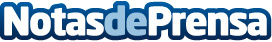 Xavier Ribas, gerente de RESIFLOOR: ''Convertimos suelos en pavimentos sin juntas adaptados a cada necesidad''RESIFLOOR es una empresa especializada en pavimentos continuos, con larga experiencia y un extenso historial de obras realizadas en toda la geografía española, que les ha permitido perfeccionar su técnica. Su equipo altamente cualificado, la constante renovación tecnológica, la cuidada selección de los mejores productos y el conocimiento de las particularidades de cada sector, son garantía de calidad y buen servicio, que aseguran la confianza y la satisfacción de los clientesDatos de contacto:Xavier Ribas Gerente de RESIFLOORNota de prensa publicada en: https://www.notasdeprensa.es/xavier-ribas-gerente-de-resifloor-convertimos-suelos-en-pavimentos-sin-juntas-adaptados-a-cada-necesidad Categorias: Interiorismo Logística Construcción y Materiales http://www.notasdeprensa.es